Result 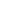 